Prosiect Pleidlais CA2 – Gwers 3 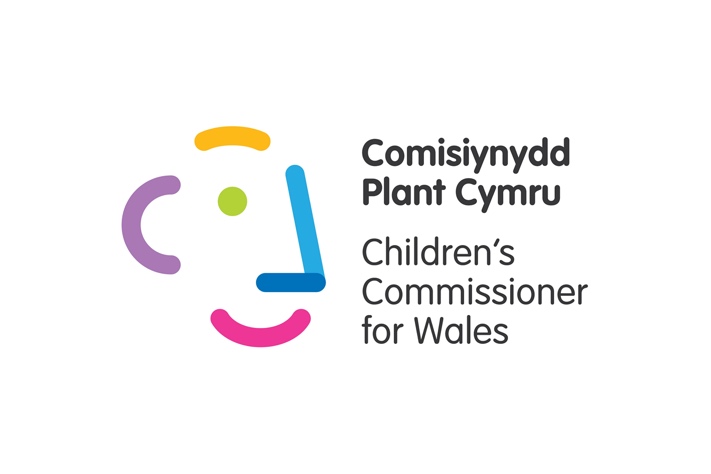 Mae’r wers hon yn rhan o gynllun gwaith Prosiect Pleidlais 2022, cliciwch yma i weld y gwersi blaenorol. Cyd-destun:Bydd enwau’r ymgeiswyr a gwybodaeth ynghylch etholiadau’r cyngor lleol yn cael eu rhyddhau ar 11 Ebrill, fydd yn golygu bod angen i chi gynnal y wers hon AR ÔL gwyliau’r Pasg a chyn i’r bleidlais cymryd lle rhwng 3-5 Mai. Mae pob awdurdod lleol wedi’i rannu’n llawer o wardiau. Mewn etholiad lleol mae pawb ohonon ni’n pleidleisio dros ymgeiswyr i gynrychioli ein ward. Felly yn eich dosbarth chi, efallai bydd gennych chi bobl ifanc o lawer o wardiau gwahanol. Bydd canolbwyntio ar un ward gyda’ch gilydd (e.e. y ward lle mae’r ysgol), yn gwneud hyn yn haws i’r dosbarth. Gallwch chi ddod o hyd i’ch ward trwy deipio’r côd post i mewn i’r wefan www.whocanivotefor.co.ukRydyn ni’n argymell cynnal y sesiwn hon mor agos at adeg agor y bleidlais â phosib. I’w gwneud cyn i chi gychwyn y wers: Cyn y wers bydd angen i chi gasglu gwybodaeth am yr ymgeiswyr. Ewch i’r wefan www.whocanivotefor.co.uk a defnyddiwch gôd post eich ysgol i ddarganfod pa ymgeiswyr sy’n sefyll.Gallech ddefnyddio:Anfon ebost uniongyrchol i'r ymgeiswyr gan defnyddio ein templed ebost. Efallai byddwch chi am dynnu sylw at y flwyddyn rydych chi’n gweithio gyda nhw, fel bod yr ymgeisydd yn gallu ystyried yr wybodaeth maen nhw am ei rhannu gyda’ch dosbarthUnrhyw ddatganiadau personol ar wefan whocanivoteforEin tudalen wê gyda lincs defnyddiol, yn cynnwys i wefannau pleidiau lleolTudalennau cyfryngau cymdeithasol ymgeiswyr (efallai bydden nhw wedi postio eu blaenoriaethau, neu gynnwys fel fideos)Leaflets mae disgyblion yn derbyn  trwy'r postOs ydych chi’n meddwl byddai’r disgyblion yn elwa o gefnogaeth ychwanegol, gallech chi ddefnyddio ein templed ymgeiswyr i rannu’r wybodaeth ar eu cyfer trwy amlygu tri phwnc sy’n bwysig i’r ymgeisydd. Yn ogystal â’r awgrymiadau uchod, cewch hyd i ragor o wybodaeth ddefnyddiol i’ch helpu gyda’r wers hon ar y dudalen we, y byddwn ni’n parhau i’w diweddaru. Cysylltwch â ni os bydd gennych chi unrhyw gwestiynau neu os bydd angen help arnoch chi. Dydyn ni ddim wedi cynnwys amseriadau yn y cynllun gwers yma, fel bod modd i chi gyflwyno’r wers mewn ffordd sy’n addas i anghenion eich disgyblion. GweithgareddYmestyn/Sgaffaldiau Cyflwyniad:Dechreuwch y wers trwy atgoffa’r disgyblion eich bod wedi dysgu am gynghorau a’r etholiad fydd yn digwydd ym mis Mai. Atgoffwch y disgyblion y byddan nhw’n cael cyfle i bleidleisio yn etholiad paralel Prosiect Pleidlais i blant a phobl ifanc.  Gofyn: “Pwy sy’n gallu cofio beth yw hwn?” (rhannwch logo’r cyngor) “Ydych chi’n gallu cofio beth mae cyngor yn rheoli?” (rhannwch y llun i atgoffa’r disgyblion) “Pwy sy’n gallu cofio beth yw Etholiad?” Esboniwch y byddwch chi, yn y wers hon, yn dysgu mwy am y bobl sy’n sefyll yn yr etholiad yma. Mae’r bobl yma yn cael eu galw’n Ymgeiswyr. Esboniwch y byddwch chi’n dysgu mwy am yr ymgeiswyr a’u blaenoriaethau. Ystyr blaenoriaethau yw’r pethau maen nhw’n meddwl sy’n bwysig. Cael hyd i wybodaeth: Gofynnwch i’r dosbarth eich helpu i feddwl am y gwahanol ffyrdd gallwch chi gael hyd i wybodaeth. Lluniwch restr ym mlaen y dosbarth. Amlygwch y gwahanol ffynonellau mae Ymgeiswyr yn eich ward wedi’u defnyddio. Esboniwch eich bod yn mynd i rannu’r ffynonellau gwybodaeth hynny gyda’r disgyblion fel eu bod nhw’n gallu dysgu mwy am flaenoriaethau’r Ymgeiswyr. Bydd hyn yn eu helpu i benderfynu dros bwy hoffen nhw bleidleisio. Sgaffaldiau: Rhowch rai syniadau ym mlaen y dosbarth/ar y bwrdd i gefnogi meddyliau’r disgyblion. Ymestyn: Gofynnwch i’r disgyblion nodi pa rai o’r ffynonellau gwybodaeth hyn fyddai’n ddibynadwy.  Prif Elfen: Ymchwil Rhannwch y dosbarth yn grwpiau, fel bod gan bob grŵp ymgeisydd i ymchwilio iddyn nhw. Esboniwch fod pob grŵp yn mynd i ddefnyddio’r ffynonellau (wybodaeth) maen nhw wedi’u derbyn i ymchwilio i ymgeisydd sy’n sefyll yn eu ward.  Esboniwch y byddan nhw’n gweithio fel grŵp i ysgrifennu am yr ymgeisydd. Byddan nhw’n defnyddio’r templed/daflen ac yn sicrhau eu bod yn cynnwys:Enw’r ymgeisyddY blaid mae’r ymgeisydd yn cynrychioli (gallai’r Ymgeisydd fod yn annibynnol, felly gallai’r disgyblion nodi annibynnol amdanyn nhw.)3 pheth mae’r Ymgeisydd yn meddwl sy’n bwysig/flaenoriaeth. Efallai byddwch chi am fodelu sut mae cwblhau’r dasg ymchwil hon ym mlaen y dosbarth, gan ddefnyddio un o’r ymgeiswyr yn esiampl cyn gosod y dasg. Pan fydd y disgyblion wedi gorffen ymchwilio i’r ymgeiswyr a chwblhau eu taflenni, gwahoddwch un grŵp ar y tro i gyflwyno i weddill y dosbarth. Gofynnwch iddyn nhw rannu’r wybodaeth maen nhw wedi’i darganfod ac esbonio rhywfaint am flaenoriaethau’r ymgeisydd. Efallai byddwch chi am gefnogi eu cyflwyniadau trwy amlygu’r blaenoriaethau maen nhw wedi’u rhannu.  Hefyd gallech chi dynnu sylw at y nodweddion tebyg a’r gwahaniaethau rhwng yr ymgeiswyr pan fydd y disgyblion wedi gorffen cyflwyno. Sgaffaldiau: Defnyddiwch ein templed ymgeisydd i roi peth gwybodaeth allweddol i’r disgyblion am flaenoriaethau ymgeisydd. Gallech chi amlygu/danlinellu ymadroddion a geiriau allweddol sy’n dangos blaenoriaethau’r Ymgeiswyr. Ymestyn: Gofynnwch i’r disgyblion greu posteri/taflenni am yr ymgeiswyr. Gofynnwch i’r disgyblion ddychmygu eu bod yn sefyll fel ymgeisydd mewn etholiad. Beth fyddai eu blaenoriaethau ar gyfer eu hardal leol? Gofynnwch iddyn nhw greu eu poster/taflenni eu hunain. Ymestyn: Gofynnwch i’r disgyblion gymryd amser i astudio’r wybodaeth, allan nhw sylwi ar unrhyw nodweddion tebyg neu wahaniaethau? Pleidleisio Esboniwch wrth y disgyblion y bydd y gwaith ymchwil maen nhw wedi’i wneud yn eu helpu i benderfynu dros bwy hoffen nhw bleidleisio. Rhowch amser i’r disgyblion edrych eto ar yr wybodaeth yn y taflenni. Gofynnwch i’r disgyblion edrych ar y rhestr o bethau mae cyngor yn eu rheoli. Beth sy’n bwysig yn eu barn nhw? Casglwch adborth gan y dosbarth. Gofynnwch i’r disgyblion edrych ar eu blaenoriaethau eu hunain i weld a oes rhai’n cyfateb i flaenoriaethau’r ymgeiswyr? Cymryd Rhan yn y Bleidlais Efallai byddwch chi am egluro wrth y disgyblion bod e-bleidlais yn yr etholiad paralel. Mae’r etholiad arferol yn defnyddio papur, ac mae pobl yn mynd i orsaf bleidleisio i fwrw eu pleidlais. Byddwch  chi'n derbyn linc i'ch e-bleidlais ar 29 Ebrill, a bydd y lincs  yn  gweithio rhwng 3-5 Mai.Sylwch os gwelwch yn dda: Mae’r ffaith bod cynifer o wardiau ledled Cymru yn golygu bod e-bleidlais ym mhob ward, fel byddech chi’n cael mewn bywyd go iawn, ddim yn ymarferol. Felly mae’r e-bleidlais yn cwmpasu’r awdurdod lleol cyfan. Ac oherwydd bod cynifer o ymgeiswyr unigol ar draws yr awdurdod lleol cyfan, rydyn ni wedi rhestr enwau’r pleidiau yn lle. Felly bydd angen i’r Disgyblion bleidleisio dros y blaid, yn hytrach nag enw’r ymgeisydd. Os bydd disgybl am bleidleisio dros ymgeisydd annibynnol (h.y. un sydd ddim yn rhan o blaid), bydd angen iddyn nhw ddewis ‘Ymgeisydd Annibynnol’ o’r rhestr. Ymestyn: Gallai’r disgyblion ysgrifennu am eu blaenoriaethau eu hunain ar gyfer eu hardal leol.Gallai’r disgyblion ddychmygu eu bod yn ymgeisydd yn sefyll mewn etholiad lleol – beth fyddai eu blaenoriaethau? Ymestyn/Sgaffaldiau: Gallech chi greu pleidleisiau papur sy’n adlewyrchu eich ward, a rhoi cyfle i’r disgyblion fwrw eu pleidlais ar bapur. Byddai hyn yn cefnogi disgyblion ag anghenion dysgu ychwanegol i baru ag enw’r ymgeisydd maen nhw’n ei ffafrio, yn hytrach na phlaid. CloiAr ôl i’r holl ddisgyblion gymryd rhan yn y bleidlais esboniwch wrthyn nhw y byddan nhw’n cael gwybod beth yw’r canlyniadau ar 7 Mai, ar ôl yr etholiad go iawn. Esboniwch y byddan nhw’n gallu gweld dros bwy pleidleisiodd pobl dros 16 oed hefyd, a chymharu hynny â’u pleidlais nhw. Atgoffwch y disgyblion, unwaith y byddan nhw’n 16 oed, y byddan nhw’n gallu bod yn rhan o’r bleidlais. 